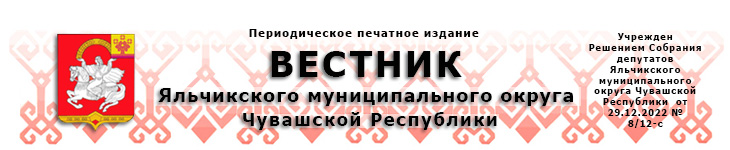 28.02.2024                                                                                                        № 6Утверждено:постановлением администрации Яльчикского муниципального округа Чувашской Республикиот  «28» февраля 2024 года  №128 Извещение о проведение аукциона в электронной форме на право заключения договоров аренды земельных участковАдминистрация Яльчикского муниципального округа Чувашской Республики, сообщает о проведении аукциона в электронной форме, открытого по составу участников и по форме подачи предложений о цене права на заключение договоров аренды земельных участков.Организатор аукциона (уполномоченный орган) - Администрация Яльчикского муниципального округа Чувашской Республики.Организация аукциона осуществляется в соответствии с Гражданским кодексом Российской Федерации, Земельным кодексом Российской Федерации.РАЗДЕЛ 1. СВЕДЕНИЯ О ПРЕДМЕТЕ ЭЛЕКТРОННОГО АУКЦИОНАЛот №1 право на заключение договора аренды земельного участка из земель населенных пунктов на территории Яльчикского муниципального округа Чувашской Республики и государственная собственность на которые не разграничена:Местоположение: Чувашская Республика, Яльчикский район, Яльчикское сельское поселение, с.Яльчики, ул.Андреева.Площадь: 35 кв.м.Кадастровый номер: 21:25:180305:194вид права – арендаСведения о правах: Земельный участок, государственная собственность на который не разграничена. Ограничения (обременения права) не зарегистрированы.Разрешенное использование: Обслуживание жилой застройки.Категория земель: земли населенных пунктов.Начальная цена размера годовой арендной платы: 45 (Сорок пять) руб. 15 коп.Величина повышения арендной платы (шаг аукциона) – 1 (Один) руб. 35 коп.  (3 % от начального размера арендной платы земельного участка) и не изменяется в течение всего аукциона.Размер задатка на участие в аукционе  устанавливается в сумме: 22 (Двадцать два) руб. 67 коп.  (50 % от начального размера арендной платы земельного участка).Срок аренды земельного участка: 7 лет.На участок установлены ограничения прав на земельный участок, предусмотренные статьей 56 Земельного кодекса Российской Федерации; Срок действия: не установлен; реквизиты документа-основания: документ, воспроизводящий сведения, содержащиеся в решении об установлении или изменении границ зон с особыми условиями использования территорий от 09.07.2018 № б/н; сопроводительное письмо от 30.08.2018 № 2/06-13602; приказ от 10.08.2015 № 745; Содержание ограничения (обременения): На основании ст.51 Федерального закона ≪О санитарно-эпидемиологическом благополучии населения≫ от 30.03.1999 г. №52-ФЗ, в соответствии с разделом 2 СанПиН 2.2.1/2.1.1.1200-03 ≪Санитарно-защитные зоны и санитарная классификация предприятий, сооружений и иных объектов≫, устанавливается размер СЗЗ от границы территории предприятия следующим образом. Граница второго пояса ЗСО для водозаборной скважины №3 представляет собой окружность срадиусом 70,1 м от устья скважины. На территории второго и третьего поясов ЗСО запрещается: -размещение кладбищ, скотомогильников, полей ассенизации, полей фильтрации, силосных ям, животноводческих предприятий и других объектов, обуславливающих микробное загрязнение подземных вод, -применение удобрений и ядохимикатов; -размещение складов горюче-смазочных материалов, ядохимикатов и минеральных удобрений, накопителей промстоков, шламохранилищ и других объектов, которые могут вызвать химическое загрязнение источника водоснабжения; -загрязнение территории нечистотами, мусором, навозом, промышленными отходами; -рубка леса главного пользования и реконструкции; -запрещается закачка отработанных вод в подземные горизонты, подземное складирование отходов и разработка недр земли.; Реестровый номер границы: 21:25-6.213; Вид объекта реестра границ: Зона с особыми условиями использования территории; Вид зоны по документу: Зона санитарной охраны II пояса водозаборной скважины №3 ООО "Спутник-1"; Тип зоны: Зона санитарной охраны источников водоснабжения и водопроводов питьевого назначения; Номер: Б№. Ограничения прав на земельный участок, предусмотренные статьей 56 Земельного кодекса Российской Федерации; Срок действия: не установлен; реквизиты документа-основания: документ, воспроизводящий необходимые для внесения в государственный кадастр недвижимости сведения о границах между субъектами Российской Федерации, границах муниципального образования, границах населённого пункта, содержащиеся в утверждённых органами власти документах от 09.07.2018 № б/н; сопроводительное письмо от 30.08.2018 № 2/06-13602; приказ от 10.08.2018 № 745; Содержание ограничения (обременения): На основании ст.51 Федерального закона ≪О санитарно-эпидемиологическомблагополучии населения≫ от 30.03.1999 г. №52-ФЗ, в соответствии с разделом 2 СанПиН 2.2.1/2.1.1.1200-03≪Санитарно-защитные зоны и санитарная классификация предприятий, сооружений и иных объектов≫, устанавливается размер СЗЗ от границы территории предприятия следующим образом. Граница третьего пояса ЗСО для водозаборной скважины №1представляет собой окружность с радиусом 507,9 м от устья скважины. На территории второго и третьего поясов ЗСО запрещается: -размещение кладбищ, скотомогильников, полей ассенизации, полей фильтрации, силосных ям, животноводческих предприятий и других объектов, обуславливающих микробное загрязнение подземных вод, -применение удобрений и ядохимикатов; -размещение складов горюче-смазочных материалов, ядохимикатов и минеральных удобрений, накопителей промстоков, шламохранилищ и других объектов, которые могут вызвать химическое загрязнение источника водоснабжения; -загрязнение территории нечистотами, мусором, навозом, промышленными отходами; -рубка леса главного пользования и реконструкции; -запрещается закачка отработанных вод в подземные горизонты, подземное складирование отходов и разработка недр земли.; Реестровый номер границы: 21:25-6.205; Вид объекта реестра границ: Зона с особыми условиями использования территории; Вид зоны по документу: Зона санитарной охраны III пояса водозаборной скважины №1 ООО "Спутник-1"; Тип зоны: Зона санитарной охраны источников водоснабжения и водопроводов питьевого назначения; Номер: Б№.Ограничения прав на земельный участок, предусмотренные статьей 56 Земельного кодекса Российской Федерации; Срок действия: не установлен; реквизиты документа-основания: документ, воспроизводящий сведения, содержащиеся в решении об установлении или изменении границ зон с особыми условиями использования территорий от 09.07.2018 № б/н; сопроводительное письмо от 30.08.2018 № 2/06-13602; приказ от 10.08.2015 № 745; Содержание ограничения (обременения): На основании ст.51 Федерального закона ≪О санитарно-эпидемиологическом благополучии населения≫ от 30.03.1999 г. №52-ФЗ, в соответствии с разделом 2 СанПиН 2.2.1/2.1.1.1200-03 ≪Санитарно-защитные зоны и санитарная классификация предприятий, сооружений и иных объектов≫, устанавливается размер СЗЗ от границы территории предприятия следующим образом. Граница третьего пояса ЗСО для водозаборной скважины №3 представляет собой окружность с радиусом 495,5 м от устья скважины. На территории второго и третьего поясов ЗСО запрещается: -размещение кладбищ, скотомогильников, полей ассенизации, полей фильтрации, силосных ям, животноводческих предприятий и других объектов, обуславливающих микробное загрязнение подземных вод, -применение удобрений и ядохимикатов; -размещение складов горюче-смазочных материалов, ядохимикатов и минеральных удобрений, накопителей промстоков, шламохранилищ и других объектов, которые могут вызвать химическое загрязнение источника водоснабжения; -загрязнение территории нечистотами, мусором, навозом, промышленными отходами; -рубка леса главного пользования и реконструкции; -запрещается закачка отработанных вод в подземные горизонты, подземное складирование отходов и разработка недр земли.; Реестровый номер границы: 21:25-6.215; Вид объекта реестра границ: Зона с особыми условиями использования территории; Вид зоны по документу: зона санитарной охраны III пояса водозаборной скважины №3 ООО "Спутник-1"; Тип зоны: Зона санитарной охраныисточников водоснабжения и водопроводов питьевого назначения; Номер: Б№.Максимально и (или) минимально допустимые параметры разрешенного строительства объекта капитального строительства: Объекты основного вида разрешенного использования должны занимать не менее 60% от застроенной территории. До 40% застроенной территории допускается использовать для размещения вспомогательных по отношению к основным видам разрешенного использования объектов.О возможностях подключения (технологического присоединения) объекта капитального строительства к сетям инженерно-технического обеспечения. К тепловым сетям — отсутствуют. Возможность подключения водоснабжения и водоотведения в районе данного земельного участка:  имеется. Точку подключения определить проектом.  Проект на устройство выгребного колодца водоотведения согласовать с отделом капительного строительства и жилищно-коммунального хозяйства администрации Яльчикского  района. Газоснабжение объекта застройщиком не предусматривается. К электрическим сетям — имеется, максимальная мощность 15 кВт.Максимальная нагрузка и сроки подключения объекта капитального строительства к сетям инженерно-технического обеспечения: максимальная нагрузка в возможных точках подключения- на основании проектно-сметной документации; срок подключения объекта капитального строительства к сетям инженерно-технического обеспечения определяется  в зависимости от сроков реализации инвестиционных программ.Срок действия технических условий: 2 года (электрические сети).Плата за подключение (технологическое присоединение) к сетям инженерно-технического обеспечения: размер платы за технологическое присоединение к электрическим сетям определен в соответствии с постановлением Государственной службы Чувашской Республики по конкурентной политике и тарифам от 21.12.2018 №151-34/тп и составляет 1 404,54 руб.с НДС за 1 кВт.Размер взимаемой с победителя электронного аукциона или иных лиц, с которыми в соответствии с пунктами 13, 14, 20 и 25 статьи 39.12 Земельного Кодекса заключается договор аренды земельного участка, находящегося в государственной или муниципальной собственности, платы оператору электронной площадки за участие в электронном аукционе составляет 54 коп.  (1,2 %  от начального размера арендной платы земельного участка).Лот №2 право на заключение договора аренды земельного участка из земель населенных пунктов на территории Яльчикского муниципального округа Чувашской Республики и государственная собственность на которые не разграничена:Местоположение: Чувашская Республика, Яльчикский район, Яльчикское сельское поселение, с.Яльчики, ул.Андреева.Площадь: 121 кв.м.Кадастровый номер: 21:25:180301:265вид права – арендаСведения о правах: Земельный участок, государственная собственность на который не разграничена. Ограничения (обременения права) не зарегистрированы.Разрешенное использование: Обслуживание жилой застройки.Категория земель: земли населенных пунктов.Начальная цена размера годовой арендной платы: 156 (Сто пятьдесят шесть) руб. 11 коп.Величина повышения арендной платы (шаг аукциона) – 4 (Четыре) руб. 68 коп.  (3 % от начального размера арендной платы земельного участка) и не изменяется в течение всего аукциона.Размер задатка на участие в аукционе  устанавливается в сумме: 78 (Семьдесят восемь) руб.  (50 % от начального размера арендной платы земельного участка).Срок аренды земельного участка: 7 лет.На земельный участок установлены ограничения прав на земельный участок, предусмотренные статьей 56 Земельного кодекса Российской Федерации; Срок действия: не установлен; реквизиты документа-основания: документ, воспроизводящий необходимые для внесения в государственный кадастр недвижимости сведения о границах между субъектами Российской Федерации, границах муниципального образования, границах населённого пункта, содержащиеся в утверждённых органами власти документах от 09.07.2018 № б/н; сопроводительное письмо от 30.08.2018 № 2/06-13602; приказ от 10.08.2018 № 745; Содержание ограничения (обременения): На основании ст.51 Федерального закона ≪О санитарно-эпидемиологическом благополучии населения≫ от 30.03.1999 г. №52-ФЗ, в соответствии с разделом 2 СанПиН 2.2.1/2.1.1.1200-03 ≪Санитарно-защитные зоны и санитарная классификация предприятий, сооружений и иных объектов≫, устанавливается размер СЗЗ от границы территории предприятия следующим образом. Граница третьего пояса ЗСО для водозаборной скважины №1представляет собой окружность с радиусом 507,9 м от устья скважины. На территории второго и третьего поясов ЗСО запрещается: -размещение кладбищ, скотомогильников, полей ассенизации, полей фильтрации, силосных ям, животноводческих предприятий и других объектов, обуславливающих микробное загрязнение подземных вод, -применение удобрений и ядохимикатов; -размещение складов горюче-смазочных материалов, ядохимикатов и минеральных удобрений, накопителей промстоков, шламохранилищ и других объектов, которые могут вызвать химическое загрязнение источника водоснабжения; -загрязнение территории нечистотами, мусором, навозом, промышленными отходами; -рубка леса главного пользования и реконструкции; -запрещается закачка отработанных вод в подземные горизонты, подземное складирование отходов и разработка недр земли.; Реестровый номер границы: 21:25-6.205; Вид объекта реестра границ: Зона с особыми условиями использования территории; Вид зоны по документу: Зона санитарной охраны III пояса водозаборной скважины №1 ООО "Спутник-1"; Тип зоны: Зона санитарной охраны источников водоснабжения и водопроводов питьевого назначения; Номер: Б№.Ограничения прав на земельный участок, предусмотренные статьей 56 Земельного кодекса Российской Федерации; Срок действия: не установлен; реквизиты документа-основания: документ, воспроизводящий сведения, содержащиеся в решении об установлении или изменении границ зон с особыми условиями использования территорий от 09.07.2018 № б/н; сопроводительное письмо от 30.08.2018 № 2/06-13602; приказ от 10.08.2015 № 745; Содержание ограничения (обременения): На основании ст.51 Федерального закона ≪О санитарно-эпидемиологическом благополучиинаселения≫ от 30.03.1999 г. №52-ФЗ, в соответствии с разделом 2 СанПиН 2.2.1/2.1.1.1200-03 ≪Санитарно-защитные зоны и санитарная классификация предприятий, сооружений и иных объектов≫, устанавливается размер СЗЗ от границы территории предприятия следующим образом. Граница третьего пояса ЗСО для водозаборной скважины №3 представляет собой окружность с радиусом 495,5 м от устья скважины. На территории второго и третьего поясов ЗСО запрещается: -размещение кладбищ, скотомогильников, полей ассенизации, полей фильтрации, силосных ям, животноводческих предприятий и других объектов, обуславливающих микробное загрязнение подземных вод, -применение удобрений и ядохимикатов; -размещение складов горюче-смазочных материалов, ядохимикатов и минеральных удобрений, накопителей промстоков, шламохранилищ и других объектов, которые могут вызвать химическое загрязнение источника водоснабжения; -загрязнение территории нечистотами, мусором, навозом, промышленными отходами; -рубка леса главного пользования и реконструкции; -запрещается закачка отработанных вод в подземные горизонты, подземное складирование отходов и разработка недр земли.; Реестровый номер границы: 21:25-6.215; Вид объекта реестра границ: Зона с особыми условиями использования территории; Вид зоны по документу: зона санитарной охраны III пояса водозаборной скважины №3 ООО "Спутник-1"; Тип зоны: Зона санитарной охраны источников водоснабжения и водопроводов питьевого назначения; Номер: Б№.Максимально и (или) минимально допустимые параметры разрешенного строительства объекта капитального строительства: Объекты основного вида разрешенного использования должны занимать не менее 60% от застроенной территории. До 40% застроенной территории допускается использовать для размещения вспомогательных по отношению к основным видам разрешенного использования объектов.О возможностях подключения (технологического присоединения) объекта капитального строительства к сетям инженерно-технического обеспечения. К тепловым сетям — отсутствуют. Возможность подключения водоснабжения и водоотведения в районе данного земельного участка:  имеется. Точку подключения определить проектом.  Проект на устройство выгребного колодца водоотведения согласовать с отделом капительного строительства и жилищно-коммунального хозяйства администрации Яльчикского  района. Газоснабжение объекта застройщиком не предусматривается. К электрическим сетям — имеется, максимальная мощность 15 кВт.Максимальная нагрузка и сроки подключения объекта капитального строительства к сетям инженерно-технического обеспечения: максимальная нагрузка в возможных точках подключения- на основании проектно-сметной документации; срок подключения объекта капитального строительства к сетям инженерно-технического обеспечения определяется  в зависимости от сроков реализации инвестиционных программ.Срок действия технических условий: 2 года (электрические сети).Плата за подключение (технологическое присоединение) к сетям инженерно-технического обеспечения: размер платы за технологическое присоединение к электрическим сетям определен в соответствии с постановлением Государственной службы Чувашской Республики по конкурентной политике и тарифам от 21.12.2018 №151-34/тп и составляет 1 404,54 руб.с НДС за 1 кВт.Размер взимаемой с победителя электронного аукциона или иных лиц, с которыми в соответствии с пунктами 13, 14, 20 и 25 статьи 39.12 Земельного Кодекса заключается договор аренды земельного участка, находящегося в государственной или муниципальной собственности, платы оператору электронной площадки за участие в электронном аукционе составляет 1 (Один) руб. 87 коп.  (1,2 %  от начального размера арендной платы земельного участка).Лот №3 право на заключение договора аренды земельного участка из земель населенных пунктов на территории Яльчикского муниципального округа Чувашской Республики и государственная собственность на которые не разграничена:Местоположение: Чувашская Республика, Яльчикский район, Яльчикское сельское поселение, с.Яльчики, ул.Комсомольская.Площадь: 40 кв.м.Кадастровый номер: 21:25:180308:531вид права – арендаСведения о правах: Земельный участок, государственная собственность на который не разграничена. Ограничения (обременения права) не зарегистрированы.Разрешенное использование: Обслуживание жилой застройки.Категория земель: земли населенных пунктов.Начальная цена размера годовой арендной платы: 54 (Пятьдесят четыре) руб. 90 коп.Величина повышения арендной платы (шаг аукциона) – 1 (Один) руб. 65 коп.  (3 % от начального размера арендной платы земельного участка) и не изменяется в течение всего аукциона.Размер задатка на участие в аукционе  устанавливается в сумме: 27 (Двадцать семь) руб. 45 коп.  (50 % от начального размера арендной платы земельного участка).Срок аренды земельного участка: 7 лет.На земельный участок установлены ограничения прав на земельный участок, предусмотренные статьей 56 Земельного кодекса Российской Федерации; Срок действия: не установлен; реквизиты документа-основания: документ, воспроизводящий сведения, содержащиеся в решении об установлении или изменении границ зон с особыми условиями использования территорий от 09.07.2018 № б/н; сопроводительное письмо от 30.08.2018 № 2/06-13602; приказ от 10.08.2018 № 745; Содержание ограничения (обременения): На основании ст.51 Федерального закона ≪О санитарно-эпидемиологическом благополучии населения≫ от 30.03.1999 г. №52-ФЗ, в соответствии с разделом 2 СанПиН 2.2.1/2.1.1.1200-03 ≪Санитарно-защитные зоны и санитарная классификация предприятий, сооружений и иных объектов≫, устанавливается размер СЗЗ от границы территории предприятия следующим образом. Граница третьего пояса ЗСО для водозаборной скважины №2 представляет собой окружность с радиусом 373,8 м от устья скважины. На территории второго и третьего поясов ЗСО запрещается: -размещение кладбищ, скотомогильников, полей ассенизации, полей фильтрации, силосных ям, животноводческих предприятий и других объектов, обуславливающих микробное загрязнение подземных вод, -применение удобрений и ядохимикатов; -размещение складов горюче-смазочных материалов, ядохимикатов и минеральных удобрений, накопителей промстоков, шламохранилищ и других объектов, которые могут вызвать химическое загрязнение источника водоснабжения; -загрязнение территории нечистотами, мусором, навозом, промышленными отходами; -рубка леса главного пользования и реконструкции; -запрещается закачка отработанных вод в подземные горизонты, подземное складирование отходов и разработка недр земли.; Реестровый номер границы: 21:25-6.208; Вид объекта реестра границ: Зона с особыми условиями использования территории; Вид зоны по документу: Зона санитарной охраны III пояса водозаборной скважины №2 ООО "Спутник-1"; Тип зоны: Зона санитарной охраны источников водоснабжения и водопроводов питьевого назначения; Номер: Б№. Ограничения прав на земельный участок, предусмотренные статьей 56 Земельного кодекса Российской Федерации; Срок действия: не установлен; реквизиты документа-основания: документ, воспроизводящий сведения, содержащиеся в решении об установлении или изменении границ зон с особыми условиями использования территорий от 22.01.2019 № PVD-0050/2019-6960-1 выдан: Министерство природных ресурсов и экологии Чувашской Республики (Минприроды Чувашии); сопроводительное письмо от 25.12.2018 № 2/06-19452; Содержание ограничения (обременения): На основании Земельный кодекс Российской Федерации (глава XIX)Федеральный закон от 30.03.1999 № 52-ФЗ ≪О санитарно-эпидемиологическом благополучии населения≫ (ст. 18)Постановление Главного государственного санитарного врача Российской Федерации от 14.03.2002 № 10 ≪О введении в действие Санитарных правил и норм ≪Зоны санитарной охраны источников водоснабжения и водопроводов питьевого назначения. СанПиН 2.1.4.1110-02≫, устанавливается размер СЗЗ от границы территории предприятия следующим образом. Граница третьего пояса ЗСО для водозаборной скважины №2/73 представляет собой эллипс шириной 150 м и длиной, отстоящей от устья водозаборной скважины вверх по потоку подземных вод на 915 м и вниз по потоку-44 м. На территории второго и третьего поясов ЗСО запрещается: - размещение кладбищ, скотомогильников, полей ассенизации, полей фильтрации, силосных ям, животноводческих предприятий и других объектов, обуславливающих микробное загрязнение подземных вод, - применение удобрений и ядохимикатов; - размещение складов горюче-смазочных материалов, ядохимикатов и минеральных удобрений, накопителей промстоков, шламохранилищ и других объектов, которые могут вызвать химическое загрязнение источника водоснабжения; - загрязнение территории нечистотами, мусором, навозом, промышленными отходами; - рубка леса главного пользования и реконструкции; - запрещается закачка отработанных вод в подземные горизонты, подземное складирование отходов и разработка недр земли.; Реестровый номер границы: 21:25-6.233; Вид объекта реестра границ: Зона с особыми условиями использования территории; Вид зоны по документу: Зона санитарной охраны III пояса водозаборной скважины №2/73 ЗАО "Прогресс", расположенной на северо-восточной окраине с.Яльчики Яльчикского района Чувашской Республики; Тип зоны: Зона санитарной охраны источников водоснабжения и водопроводов питьевого назначения; Номер: Б№.Ограничения прав на земельный участок, предусмотренные статьей 56 Земельного кодекса Российской Федерации; Срок действия: не установлен; реквизиты документа-основания: документ, воспроизводящий сведения, содержащиеся в решении об установлении или изменении границ зон с особыми условиями использования территорий от 09.07.2018 № б/н; сопроводительное письмо от 30.08.2018 № 2/06-13602; приказ от 10.08.2015 № 745; Содержание ограничения (обременения): На основании ст.51 Федерального закона ≪О санитарно-эпидемиологическом благополучии населения≫ от 30.03.1999 г. №52-ФЗ, в соответствии с разделом 2 СанПиН 2.2.1/2.1.1.1200-03 ≪Санитарно-защитные зоны и санитарная классификация предприятий, сооружений и иных объектов≫, устанавливается размер СЗЗ от границы территории предприятия следующим образом. Граница третьего пояса ЗСО для водозаборной скважины №3 представляет собой окружность с радиусом 495,5 м от устья скважины. На территории второго и третьего поясов ЗСО запрещается: -размещение кладбищ, скотомогильников, полей ассенизации, полей фильтрации, силосных ям, животноводческих предприятий и других объектов, обуславливающих микробное загрязнение подземных вод, -применение удобрений и ядохимикатов; -размещение складов горюче-смазочных материалов, ядохимикатов и минеральных удобрений, накопителей промстоков, шламохранилищ и других объектов, которые могут вызвать химическое загрязнение источника водоснабжения; -загрязнение территории нечистотами, мусором, навозом, промышленными отходами; -рубка леса главного пользования и реконструкции; -запрещается закачка отработанных вод в подземные горизонты, подземное складирование отходов и разработка недр земли.; Реестровый номер границы: 21:25-6.215; Вид объекта реестра границ: Зона с особыми условиями использования территории; Вид зоны по документу: зона санитарной охраны III пояса водозаборной скважины №3 ООО "Спутник-1"; Тип зоны: Зона санитарной охраны источников водоснабжения и водопроводов питьевого назначения; Номер: Б№. Ограничения прав на земельный участок, предусмотренные статьей 56 Земельного кодекса Российской Федерации; Срок действия: не установлен; реквизиты документа-основания: документ, воспроизводящий необходимые для внесения в государственный кадастр недвижимости сведения о границах между субъектами Российской Федерации, границах муниципального образования, границах населённого пункта, содержащиеся в утверждённых органами власти документах от 09.07.2018 № б/н; сопроводительное письмо от 30.08.2018 № 2/06-13602; приказ от 10.08.2018 № 745; Содержание ограничения (обременения): На основании ст.51 Федерального закона ≪О санитарно-эпидемиологическом благополучии населения≫ от 30.03.1999 г. №52-ФЗ, в соответствии с разделом 2 СанПиН 2.2.1/2.1.1.1200-03≪Санитарно-защитные зоны и санитарная классификация предприятий, сооружений и иных объектов≫, устанавливается размер СЗЗ от границы территории предприятия следующим образом. Граница третьего пояса ЗСО для водозаборной скважины №1представляет собой окружность с радиусом 507,9 м от устья скважины. На территории второго и третьего поясов ЗСО запрещается: -размещение кладбищ, скотомогильников, полей ассенизации, полей фильтрации, силосных ям, животноводческих предприятий и других объектов, обуславливающих микробное загрязнение подземных вод, -применение удобрений и ядохимикатов; -размещение складов горюче-смазочных материалов, ядохимикатов и минеральных удобрений, накопителей промстоков, шламохранилищ и других объектов, которые могут вызвать химическое загрязнение источника водоснабжения; -загрязнение территории нечистотами, мусором, навозом, промышленными отходами; -рубка леса главного пользования и реконструкции; -запрещается закачка отработанных вод в подземные горизонты, подземное складирование отходов и разработка недр земли.; Реестровый номер границы: 21:25-6.205; Вид объекта реестра границ: Зона с особыми условиями использования территории; Вид зоны по документу: Зона санитарной охраны III пояса водозаборной скважины №1 ООО "Спутник-1"; Тип зоны: Зона санитарной охраны источников водоснабжения и водопроводов питьевого назначения; Номер: Б№.Максимально и (или) минимально допустимые параметры разрешенного строительства объекта капитального строительства: Объекты основного вида разрешенного использования должны занимать не менее 60% от застроенной территории. До 40% застроенной территории допускается использовать для размещения вспомогательных по отношению к основным видам разрешенного использования объектов.О возможностях подключения (технологического присоединения) объекта капитального строительства к сетям инженерно-технического обеспечения. К тепловым сетям — отсутствуют. Возможность подключения водоснабжения и водоотведения в районе данного земельного участка:  имеется. Точку подключения определить проектом.  Проект на устройство выгребного колодца водоотведения согласовать с отделом капительного строительства и жилищно-коммунального хозяйства администрации Яльчикского  района. Газоснабжение объекта застройщиком не предусматривается. К электрическим сетям — имеется, максимальная мощность 15 кВт.Максимальная нагрузка и сроки подключения объекта капитального строительства к сетям инженерно-технического обеспечения: максимальная нагрузка в возможных точках подключения- на основании проектно-сметной документации; срок подключения объекта капитального строительства к сетям инженерно-технического обеспечения определяется  в зависимости от сроков реализации инвестиционных программ.Срок действия технических условий: 2 года (электрические сети).Плата за подключение (технологическое присоединение) к сетям инженерно-технического обеспечения: размер платы за технологическое присоединение к электрическим сетям определен в соответствии с постановлением Государственной службы Чувашской Республики по конкурентной политике и тарифам от 21.12.2018 №151-34/тп и составляет 1 404,54 руб.с НДС за 1 кВт.Размер взимаемой с победителя электронного аукциона или иных лиц, с которыми в соответствии с пунктами 13, 14, 20 и 25 статьи 39.12 Земельного Кодекса заключается договор аренды земельного участка, находящегося в государственной или муниципальной собственности, платы оператору электронной площадки за участие в электронном аукционе составляет 65 коп.  (1,2 %  от начального размера арендной платы земельного участка).Лот №4 право на заключение договора аренды земельного участка из земель населенных пунктов на территории Яльчикского муниципального округа Чувашской Республики и государственная собственность на которые не разграничена:Местоположение: Чувашская Республика, Яльчикский район, Яльчикское сельское поселение, с.Яльчики, ул.Северная.Площадь: 56 кв.м.Кадастровый номер: 21:25:180302:350вид права – арендаСведения о правах: Земельный участок, государственная собственность на который не разграничена. Ограничения (обременения права) не зарегистрированы.Разрешенное использование: Обслуживание жилой застройки.Категория земель: земли населенных пунктов.Начальная цена размера годовой арендной платы: 76 (Семьдесят шесть) руб. 86 коп.Величина повышения арендной платы (шаг аукциона) – 2 (Два) руб. 30 коп.  (3 % от начального размера арендной платы земельного участка) и не изменяется в течение всего аукциона.Размер задатка на участие в аукционе  устанавливается в сумме: 38 (Тридцать восемь) руб. 43 коп.  (50 % от начального размера арендной платы земельного участка).Срок аренды земельного участка: 7 лет.Максимально и (или) минимально допустимые параметры разрешенного строительства объекта капитального строительства: Объекты основного вида разрешенного использования должны занимать не менее 60% от застроенной территории. До 40% застроенной территории допускается использовать для размещения вспомогательных по отношению к основным видам разрешенного использования объектов.О возможностях подключения (технологического присоединения) объекта капитального строительства к сетям инженерно-технического обеспечения. К тепловым сетям — отсутствуют. Возможность подключения водоснабжения и водоотведения в районе данного земельного участка:  имеется. Точку подключения определить проектом.  Проект на устройство выгребного колодца водоотведения согласовать с отделом капительного строительства и жилищно-коммунального хозяйства администрации Яльчикского  района. Газоснабжение объекта застройщиком не предусматривается. К электрическим сетям — имеется, максимальная мощность 15 кВт.Максимальная нагрузка и сроки подключения объекта капитального строительства к сетям инженерно-технического обеспечения: максимальная нагрузка в возможных точках подключения- на основании проектно-сметной документации; срок подключения объекта капитального строительства к сетям инженерно-технического обеспечения определяется  в зависимости от сроков реализации инвестиционных программ.Срок действия технических условий: 2 года (электрические сети).Плата за подключение (технологическое присоединение) к сетям инженерно-технического обеспечения: размер платы за технологическое присоединение к электрическим сетям определен в соответствии с постановлением Государственной службы Чувашской Республики по конкурентной политике и тарифам от 21.12.2018 №151-34/тп и составляет 1 404,54 руб.с НДС за 1 кВт.Размер взимаемой с победителя электронного аукциона или иных лиц, с которыми в соответствии с пунктами 13, 14, 20 и 25 статьи 39.12 Земельного Кодекса заключается договор аренды земельного участка, находящегося в государственной или муниципальной собственности, платы оператору электронной площадки за участие в электронном аукционе составляет 95 коп.  (1,2 %  от начального размера арендной платы земельного участка).Лот №5 право на заключение договора аренды земельного участка из земель населенных пунктов на территории Яльчикского муниципального округа Чувашской Республики и государственная собственность на которые не разграничена:Местоположение: Чувашская Республика, Яльчикский район, Яльчикское сельское поселение, с.Яльчики, ул.Северная.Площадь: 130 кв.м.Кадастровый номер: 21:25:180302:352вид права – арендаСведения о правах: Земельный участок, государственная собственность на который не разграничена. Ограничения (обременения права) не зарегистрированы.Разрешенное использование: Обслуживание жилой застройки.Категория земель: земли населенных пунктов.Начальная цена размера годовой арендной платы: 178 (Сто семьдесят восемь) руб. 42 коп.Величина повышения арендной платы (шаг аукциона) – 5 (Пять) руб. 35 коп.  (3 % от начального размера арендной платы земельного участка) и не изменяется в течение всего аукциона.Размер задатка на участие в аукционе  устанавливается в сумме: 89 (Восемьдесят девять) руб. 21 коп.  (50 % от начального размера арендной платы земельного участка).Срок аренды земельного участка: 7 лет.На земельный участок ограничения прав на земельный участок, предусмотренные статьей 56 Земельного кодекса Российской Федерации; Срок действия: не установлен; реквизиты документа-основания: свидетельство о государственной регистрации права от 08.05.2008 № 385640 выдан: Управление Федеральной регистрационной службы по Чувашской Республике; доверенность от 29.01.2016 № 1Д-111 выдан: ПАО "МРСК Волги"; акт о списании объекта основных средств от 30.09.2015 № 21200000193 выдан: филиал ПАО "МРСК Волги" - "Чувашэнерго"; акт о списании объекта основных средств от 30.09.2015 №21200000192 выдан: филиал ПАО "МРСК Волги" - "Чувашэнерго"; акт о списании объекта основных средств от 30.09.2015 №21200000198 выдан: филиал ПАО "МРСК Волги" - "Чувашэнерго"; описание местоположения границ охранной зоны от 21.02.2017 № б/н выдан: ООО "Саратовское БТИ", кадастровый инженер Трекозова Н. Н.; постановление “О порядке установления охранных зон объектов электросетевого хозяйства и особых условий использования земельных участков, расположенных в границах таких зон” от 24.02.2009 № 160 выдан: Правительство РФ; Содержание ограничения (обременения): На основании Постановления Правительства РФ от 24.02.2009 г. № 160 "О порядке установления охранных зон объектов электросетевого хозяйства и особых условий использования земельных участков, расположенных в границах таких зон" запрещается осуществлять любые действия, которые могут нарушить безопасную работу объектов электросетевого хозяйства, в том числе привести к их повреждению или уничтожению, и (или) повлечь причинение вреда жизни, здоровью граждан и имуществу физических или юридических лиц, а также повлечь нанесение экологического ущерба и возникновение пожаров.; Реестровый номер границы: 21:25-6.22; Вид объекта реестра границ: Зона с особыми условиями использования территории; Вид зоны по документу: Охранная зона электросетевого комплекса - воздушная линия электропередач 10 кВ "М. Таяба" от подстанции110/35/10 кВ "Яльчики"; Тип зоны: Охранная зона инженерных коммуникаций; Номер: 21.25.2.33.Максимально и (или) минимально допустимые параметры разрешенного строительства объекта капитального строительства: Объекты основного вида разрешенного использования должны занимать не менее 60% от застроенной территории. До 40% застроенной территории допускается использовать для размещения вспомогательных по отношению к основным видам разрешенного использования объектов.О возможностях подключения (технологического присоединения) объекта капитального строительства к сетям инженерно-технического обеспечения. К тепловым сетям — отсутствуют. Возможность подключения водоснабжения и водоотведения в районе данного земельного участка:  имеется. Точку подключения определить проектом.  Проект на устройство выгребного колодца водоотведения согласовать с отделом капительного строительства и жилищно-коммунального хозяйства администрации Яльчикского  района. Газоснабжение объекта застройщиком не предусматривается. К электрическим сетям — имеется, максимальная мощность 15 кВт.Максимальная нагрузка и сроки подключения объекта капитального строительства к сетям инженерно-технического обеспечения: максимальная нагрузка в возможных точках подключения- на основании проектно-сметной документации; срок подключения объекта капитального строительства к сетям инженерно-технического обеспечения определяется  в зависимости от сроков реализации инвестиционных программ.Срок действия технических условий: 2 года (электрические сети).Плата за подключение (технологическое присоединение) к сетям инженерно-технического обеспечения: размер платы за технологическое присоединение к электрическим сетям определен в соответствии с постановлением Государственной службы Чувашской Республики по конкурентной политике и тарифам от 21.12.2018 №151-34/тп и составляет 1 404,54 руб.с НДС за 1 кВт.Размер взимаемой с победителя электронного аукциона или иных лиц, с которыми в соответствии с пунктами 13, 14, 20 и 25 статьи 39.12 Земельного Кодекса заключается договор аренды земельного участка, находящегося в государственной или муниципальной собственности, платы оператору электронной площадки за участие в электронном аукционе составляет 2 (Два) руб. 14 коп.  (1,2 %  от начального размера арендной платы земельного участка).РАЗДЕЛ 2. МЕСТО, дата И время проведения аукциона2.1. Дата и время начала приема заявок на участие в аукционе –  29 февраля 2024  года,            08 часов 00 минут.2.2. Дата и время окончания приема заявок на участие в аукционе – 26 марта  2024 года, 0 часов 00 минут. 2.3. Рассмотрения заявок на участие в аукционе – 28 марта 2024 года, в 11 часов 00 минут.2.4. Место приема Заявок на участие в аукционе: электронная торговая площадка РОСЭЛТОРГ http://www.roseltorg.ru.2.1. Место подачи (приема) заявок и место проведения аукциона: Единая электронная торговая площадка (ЕЭТП) - https://www.roseltorg.ru, (далее- также электронная площадка).2.5. Проведение аукциона 02 апреля 2024 года в 10 часов 00 минут по московскому времени на электронной торговой площадке РОСЭЛТОРГ https://www.roseltorg.ru.РАЗДЕЛ 3. УСЛОВИЯ АУКЦИОНА3.1. Электронный аукцион проводится на электронной площадке, указанной в п. 2.1. Раздела 2 настоящего Извещения о проведение аукциона в электронной форме на право заключения договоров аренды земельных участков (далее-Извещение) в соответствии с законодательством Российской Федерации о контрактной системе в сфере закупок, товаров, работ, услуг для обеспечения государственных и муниципальных нужд.3.2. Участники электронного аукциона должны быть зарегистрированные и аккредитованные на электронной площадке в порядке, установленном Регламентом электронной площадки.	3.3. Участники электронного аукциона должны соответствовать требованиям, установленным законодательством Российской Федерации к таким участникам, а также настоящим Извещением, в том числе необходимо внесение в установленном порядке задатка.3.4. Лицо, изъявившее желание участвовать в электронном аукционе и согласное с его условиями, представляет в составе Заявки документы в электронном виде в соответствии с настоящим Извещением.3.5. Размер взымаемой с победителя электронного аукциона или иных лиц, с которыми в соответствии с пунктами 13, 14, 20 и 25 статьи 39.12 Земельного кодекса Российской Федерации заключается договор аренды земельного участка, платы оператору электронной площадки за участие в электронном аукционе – 1% от начальной цены предмета аукциона и не более 2 000 рублей (включая НДС).РАЗДЕЛ 4. Порядок регистрации на электронной площадке4.1. Для обеспечения доступа к участию в электронном аукционе Заявителям необходимо пройти процедуру регистрации на электронной площадке.4.2. Регистрация на электронной площадке осуществляется без взимания платы.4.3. Регистрации на электронной площадке подлежат Заявители, ранее не зарегистрированные на электронной площадке или регистрация которых на электронной площадке была ими прекращена.4.4. Регистрация на электронной площадке проводится в соответствии с Регламентом электронной площадки.РАЗДЕЛ 5. Порядок ознакомления с документами и информацией о ПРЕДМЕТЕ АУКЦИОНА5.1. Извещение о проведении аукциона размещается на официальном сайте Российской Федерации для размещения информации о проведении торгов (https://torgi.gov.ru/new), официальном сайте Продавца – Администрация Яльчикского муниципального округа Чувашской Республики (http://yaltch@cap.ru), на электронной площадке (https://www.roseltorg.ru).5.2. Любое заинтересованное лицо, прошедшее аккредитацию на определенной для проведения электронного аукциона электронной площадке, вправе направить посредством функционала электронной площадки запрос о разъяснении положений настоящего извещения. Оператор электронной площадки направляет запрос Организатору электронного аукциона. 5.3. В течение 2 (двух) рабочих дней, следующих за датой поступления от Оператора электронной площадки запроса, Организатор электронного аукциона предоставляет Оператору электронной площадки для размещения в открытом доступе разъяснение с указанием предмета запроса, но без указания лица, от которого поступил запрос.5.4. Любое заинтересованное лицо независимо от регистрации на электронной площадке со дня начала приема заявок вправе направить на электронный адрес Организатора электронного аукциона запрос о разъяснении размещенной информации.По истечении 2 (двух) рабочих дней со дня поступления запроса Организатор электронного аукциона направляет на электронный адрес заинтересованного лица разъяснение с указанием предмета запроса.5.5. Документооборот между Претендентами, участниками торгов, Продавцом и Оператором электронной площадки осуществляется через электронную площадку в форме электронных документов либо электронных образов документов, заверенных электронной подписью лица, имеющего право действовать от имени Претендента. 5.6. Любое заинтересованное лицо независимо от регистрации на электронной площадке с даты размещения Извещения до даты окончания срока приема заявок на участие в электронном аукционе осуществляет осмотр земельных участков на местности самостоятельно.РАЗДЕЛ 6. Порядок, форма подачи заявок и срок отзыва заявок на участие в аукционе6.1. Для участия в аукционе заявители представляют в установленный в извещении о проведении аукциона срок следующие документы:1) заявка на участие в аукционе по установленной в приложении №1 к извещению форме с указанием банковских реквизитов счета для возврата задатка;2) копии документов, удостоверяющих личность заявителя (для граждан);3) надлежащим образом заверенный перевод на русский язык документов о государственной регистрации юридического лица в соответствии с законодательством иностранного государства в случае, если заявителем является иностранное юридическое лицо;4) документы, подтверждающие внесение задатка.6.2. Заявка на участие в электронном аукционе с указанием банковских реквизитов счета для возврата задатка направляется оператору электронной площадки в форме электронного документа с приложением документов, указанных в подпунктах 2 - 4 пункта 6.1 настоящего Извещения. Заявка на участие в электронном аукционе, а также прилагаемые к ней документы подписываются усиленной квалифицированной электронной подписью заявителя.6.3. В случае если от имени Заявителя действует иное лицо, заявка должна содержать доверенность на осуществление действий от имени Заявителя. В случае, если указанная доверенность подписана лицом, уполномоченным руководителем Заявителя, заявка должна содержать документ, подтверждающий полномочия такого лица. Доверенность оформляется в соответствии с требованиями законодательства Российской Федерации.6.4. Подача Заявителем Заявки на участие в аукционе является его согласием о блокировании Оператором электронной площадки операций по Счету такого Заявителя в отношении денежных средств в размере обеспечения Заявки (задатка) на участие в электронном аукционе по соответствующему лоту, указанного в Разделе 1 настоящего Извещения.6.5. Организатор аукциона не вправе требовать представление иных документов, за исключением документов, указанных в пунктах 6.1. настоящего Извещения. Организатор аукциона в отношении заявителей - юридических лиц и индивидуальных предпринимателей запрашивает сведения о заявителе, содержащиеся соответственно в едином государственном реестре юридических лиц и едином государственном реестре индивидуальных предпринимателей, с использованием единой системы межведомственного электронного взаимодействия в федеральном органе исполнительной власти, осуществляющем государственную регистрацию юридических лиц, физических лиц в качестве индивидуальных предпринимателей.6.6. Один заявитель вправе подать только одну заявку на участие в аукционе.6.7. Заявка на участие в аукционе, поступившая по истечении срока приема заявок, возвращается заявителю в день ее поступления.6.8. Заявитель имеет право отозвать принятую организатором аукциона заявку на участие в аукционе до дня окончания срока приема заявок, уведомив об этом в письменной форме организатора аукциона. Организатор аукциона обязан возвратить заявителю внесенный им задаток в течение трех рабочих дней со дня поступления уведомления об отзыве заявки. В случае отзыва заявки заявителем позднее дня окончания срока приема заявок задаток возвращается в порядке, установленном для участников аукциона.6.9. Заявки подаются на электронную площадку, начиная с даты начала приема заявок до времени и даты окончания приема заявок, указанных в п.2.2 и п.2.3. раздела 2 настоящего Извещения.6.10. В случае подачи заявки на многолотовую процедуру заявка подается на каждый лот отдельно.6.11. Заявка на участие в аукционе, поступившая по истечении срока приема заявок, возвращается заявителю в день ее поступления.6.12. Изменение заявки допускается только путем подачи Претендентом новой заявки в установленные в информационном сообщении сроки о проведении аукциона, при этом первоначальная заявка должна быть отозвана.Раздел 7. Обеспечение Заявок на участие в Электронном аукционе7.1. Обеспечение Заявок на участие в электронном аукционе представляется в виде задатка.7.2. До момента подачи заявки по соответствующему лоту на участие в электронном аукционе Претендент должен произвести перечисление средств в размере задатка, указанного в Разделе 1 по соответствующему лоту на открытый у Оператора электронной площадки лицевой счет Претендента, открытый ему Оператором электронной площадки для обеспечения участия в процедуре. Задаток должен поступить на указанный лицевой счет в срок не позднее даты и времени окончания приема заявок на участие в аукционе.7.3. Реквизиты для перечисления задатка:Расчетный счет: 40702810510050001273Корреспондентский счет: 30101810145250000411БИК:	044525411ИНН:	7707704692КПП:	772501001Наименование банка: Филиал «Центральный» Банка ВТБ (ПАО) в г. МосквеНаименование получателя: АО «Единая электронная торговая площадка»Назначение платежа: Пополнение лицевого счета № _______ по заявке №  ________ , НДС не облагается.7.4. Направление Претендентом заявки на участие в электронном аукционе автоматически является поручением Оператору электронной площадки о блокировании операций по вышеуказанному лицевому счету Претендента в отношении денежных средств в размере задатка.7.4. Участие в аукционе возможно только при наличии на лицевом счете Претендента, открытом для проведения операций по обеспечению участия в процедурах, денежных средств, в отношении которых не осуществлено блокирование операций по счету в размере не менее чем размер задатка, предусмотренного в Разделе 1 настоящего Извещения по соответствующему лоту. 7.5. Возврат задатков осуществляется:-в течение трех рабочих дней со дня поступления уведомления об отзыве заявки на участие в аукционе, заявителю отозвавшую заявку до дня окончания срока приема заявок;-в течение трех рабочих дней со дня оформления протокола приема заявок на участие в аукционе, заявителю, не допущенному к участию в аукционе;-в течение трех рабочих дней со дня подписания протокола о результатах аукциона, лицам, участвовавшим в аукционе, но не победившим в нем.7.6. Возврат задатка осуществляется путем разблокирования операций по вышеуказанному лицевому счету Претендента в отношении денежных средств в размере задатка.7.7. Задаток, внесенный лицом, признанным победителем аукциона, задаток, внесенный иным лицом, с которым договор аренды земельного участка заключается в соответствии с пунктом 13, 14 или 20 статьи 39.12 Земельного кодекса Российской Федерации, засчитываются в счет арендной платы за него. Задатки, внесенные этими лицами, не заключившими в установленном извещением порядке договор аренды земельного участка вследствие уклонения от заключения указанных договоров, не возвращаются.РАЗДЕЛ 8. Порядок рассмотрения Заявок8.1. Аукционная комиссия рассматривает поступившие от Оператора электронной площадки Заявки на соответствие их требованиям, установленным настоящим Извещением. Рассмотрение заявок на участие в электронном аукционе производится Аукционной комиссией по проведению электронного аукциона самостоятельно в отсутствие лиц, подавших данные Заявки.8.2. По результатам рассмотрения Заявок Аукционная комиссия принимает решение о допуске Заявителя, подавшего Заявку, к участию в электронном аукционе или об отказе в допуске Заявителя к участию в таком аукционе.8.3. Заявитель не допускается к участию в электронном аукционе в случае:- непредставление необходимых для участия в аукционе документов или представление недостоверных сведений;- непоступление задатка на дату рассмотрения заявок на участие в аукционе;- подача заявки на участие в аукционе лицом, которое в соответствии с Земельным Кодексом Российской Федерации и другими федеральными законами не имеет права быть участником конкретного аукциона или приобрести земельный участок в аренду;- наличие сведений о заявителе, об учредителях (участниках), о членах коллегиальных исполнительных органов заявителя, лицах, исполняющих функции единоличного исполнительного органа заявителя, являющегося юридическим лицом, в предусмотренном статьей 39.12 Земельного Кодекса Российской Федерации реестре недобросовестных участников аукциона.8.4. Организатор аукциона ведет протокол рассмотрения заявок на участие в аукционе, который должен содержать сведения о заявителях, допущенных к участию в аукционе и признанных участниками аукциона, датах подачи заявок, внесенных задатках, а также сведения о заявителях, не допущенных к участию в аукционе, с указанием причин отказа в допуске к участию в нем. Заявитель, признанный участником аукциона, становится участником аукциона с даты подписания организатором аукциона протокола рассмотрения заявок. Протокол рассмотрения заявок на участие в аукционе подписывается организатором аукциона не позднее чем в течение одного дня со дня их рассмотрения и размещается на официальном сайте не позднее чем на следующий день после дня подписания протокола.8.5. Заявителям, признанным участниками аукциона, и заявителям, не допущенным к участию в аукционе, организатор аукциона направляет уведомления о принятых в отношении них решениях не позднее дня, следующего после дня подписания протокола, указанного в пункте 8.4. настоящего Извещения.8.6. В случае, если на основании результатов рассмотрения заявок на участие в аукционе принято решение об отказе в допуске к участию в аукционе всех заявителей или о допуске к участию в аукционе и признании участником аукциона только одного заявителя, аукцион признается несостоявшимся.8.7. В случае, если аукцион признан несостоявшимся и только один заявитель признан участником аукциона, уполномоченный орган в течение десяти дней со дня подписания протокола, указанного в пункте 8.4 настоящего Извещения, обязан направить заявителю три экземпляра подписанного проекта договора аренды земельного участка. При этом договор заключается в размере, равном начальной цене предмета аукциона.8.8. В случае, если по окончании срока подачи заявок на участие в аукционе подана только одна заявка на участие в аукционе или не подано ни одной заявки на участие в аукционе, аукцион признается несостоявшимся. Если единственная заявка на участие в аукционе и заявитель, подавший указанную заявку, соответствуют всем требованиям и указанным в извещении о проведении аукциона условиям аукциона, уполномоченный орган в течение десяти дней со дня рассмотрения указанной заявки обязан направить заявителю три экземпляра подписанного проекта договора аренды земельного участка. При этом договор аренды земельного участка определяется в размере, равном начальной цене предмета аукциона.РАЗДЕЛ 9. ПОРЯДОК ПРОВЕДЕНИЯ АУКЦИОНА, ЗАКЛЮЧЕНИЕ ДОГОВОРА АРЕНДЫ ЗЕМЕЛЬНОГО УЧАСТКА9.1. Проведение аукциона обеспечивается Оператором электронной площадки.9.2. В аукционе могут участвовать только Заявители, допущенные к участию в аукционе и признанные участниками аукциона. Оператор электронной площадки обеспечивает участникам аукциона возможность принять участие в аукционе. 9.3. В ходе проведения аукциона участники аукциона подают предложения о цене предмета аукциона в соответствии со следующими требованиями:1) предложение о цене предмета аукциона увеличивает текущее максимальное предложение о цене предмета аукциона на величину "шага аукциона";2) участник аукциона не вправе подать предложение о цене предмета аукциона в случае, если текущее максимальное предложение о цене предмета аукциона подано таким участником аукциона.9.4. Время ожидания предложения участника электронного аукциона о цене предмета аукциона составляет десять минут. При поступлении предложения участника электронного аукциона о повышении цены предмета аукциона время, оставшееся до истечения указанного срока, обновляется до десяти минут. Если в течение указанного времени ни одного предложения о более высокой цене предмета аукциона не поступило, электронный аукцион завершается с помощью программных и технических средств электронной площадки.9.5. Результаты аукциона оформляются протоколом, который составляет организатор аукциона. Протокол о результатах аукциона составляется в двух экземплярах, один из которых передается победителю аукциона, а второй остается у организатора аукциона. В протоколе указываются:1) сведения о месте, дате и времени проведения аукциона;2) предмет аукциона, в том числе сведения о местоположении и площади земельного участка;3) сведения об участниках аукциона, о начальной цене предмета аукциона, последнем и предпоследнем предложениях о цене предмета аукциона;4) наименование и место нахождения (для юридического лица), фамилия, имя и (при наличии) отчество, место жительства (для гражданина) победителя аукциона и иного участника аукциона, который сделал предпоследнее предложение о цене предмета аукциона;5) сведения о последнем предложении о цене предмета аукциона (цена приобретаемого в собственность земельного участка, размер ежегодной арендной платы или размер первого арендного платежа).9.6. Победителем аукциона признается участник аукциона, предложивший наибольший размер ежегодной арендной платы за земельный участок.9.7. В случае, если в аукционе участвовал только один участник или при проведении аукциона не присутствовал ни один из участников аукциона, либо в случае, если после троекратного объявления предложения о начальной цене предмета аукциона не поступило ни одного предложения о цене предмета аукциона, которое предусматривало бы более высокую цену предмета аукциона, аукцион признается несостоявшимся.9.8. Уполномоченный орган направляет победителю аукциона или единственному принявшему участие в аукционе его участнику три экземпляра подписанного проекта договора аренды земельного участка в десятидневный срок со дня составления протокола о результатах аукциона.При этом размер ежегодной арендной платы по договору аренды земельного участка определяется в размере, предложенном победителем аукциона, или в случае заключения указанного договора с единственным принявшим участие в аукционе его участником устанавливается в размере, равном начальной цене предмета аукциона. Не допускается заключение указанных договоров ранее чем через десять дней со дня размещения информации о результатах аукциона на официальном сайте.9.9. Не допускается заключение договора аренды земельного участка, не соответствующих условиям, предусмотренным извещением о проведении аукциона, а также сведениям, содержащимся в протоколе рассмотрения заявок на участие в аукционе, в случае, если аукцион признан несостоявшимся, или в протоколе о результатах электронного аукциона.9.10. Организатор аукциона вправе объявить о проведении повторного аукциона в случае, если аукцион был признан несостоявшимся и лицо, подавшее единственную заявку на участие в аукционе, заявитель, признанный единственным участником аукциона, или единственный принявший участие в аукционе его участник в течение тридцати дней со дня направления им проекта договора аренды земельного участка не подписали и не представили в уполномоченный орган указанные договоры (при наличии указанных лиц). При этом условия повторного аукциона могут быть изменены.9.11. Если договор аренды земельного участка в течение тридцати дней со дня направления победителю аукциона проекта указанного договора не был им подписан и представлен в уполномоченный орган, организатор аукциона предлагает заключить указанный договор иному участнику аукциона, который сделал предпоследнее предложение о цене предмета аукциона, по цене, предложенной победителем аукциона.9.12. В случае, если в течение тридцати дней со дня направления участнику аукциона, который сделал предпоследнее предложение о цене предмета аукциона, проекта договора аренды земельного участка этот участник не представил в уполномоченный орган подписанный им договор, организатор аукциона вправе объявить о проведении повторного аукциона или распорядиться земельным участком иным образом в соответствии с Земельным Кодексом Российской Федерации.9.13. Сведения о победителях аукционов, уклонившихся от заключения договора аренды земельного участка, являющегося предметом аукциона, и об иных лицах, с которыми указанные договоры заключаются в соответствии с пунктом 13, 14 или 20 статьи 39.12 Земельного Кодекса Российской Федерации и которые уклонились от их заключения, включаются в реестр недобросовестных участников аукциона.9.14. Ведение реестра недобросовестных участников аукциона осуществляется уполномоченным Правительством Российской Федерации федеральным органом исполнительной власти.РАЗДЕЛ 10. ОБЩЕПРИНЯТЫЕ ПОНЯТИЕСайт – часть информационного пространства в информационно-телекоммуникационной сети «Интернет» (далее – сеть «Интернет»), имеющая уникальное имя (адрес в сети «Интернет»), которую можно посмотреть с любого компьютера, подключенного к сети «Интернет» с помощью специальной программы.Предмет Электронного аукциона – право на заключение договора аренды земельного участка.Организатор электронного аукциона (уполномоченный орган) – Администрация Яльчикского муниципального округа Чувашской Республики.Оператор Электронной площадки – Оператор электронной площадки – АО «Единая электронная торговая площадка» www.roseltorg.ru, адрес местонахождения: 115114, г. Москва, ул. Кожевническая, д. 14, стр. 5, тел. +7 (495) 276-16-26.Регламент Электронной площадки - документ, определяющий правила, регулирующие порядок работы Электронной торговой площадки, ее использования и проведения на ней аукционов в электронной форме.Регистрация на электронной площадке – процедура заполнения персональных данных и присвоения персональных идентификаторов в виде имени и пароля, необходимых для авторизации на электронной площадке, при условии согласия с правилами пользования электронной площадкой.Открытая часть электронной площадки – раздел электронной площадки, находящийся в открытом доступе, не требующий регистрации на электронной площадке для работы в нём.Закрытая часть электронной площадки – раздел электронной площадки, доступ к которому имеют только зарегистрированные на электронной площадке Организатор Электронного аукциона и участники аукциона, позволяющий пользователям получить доступ к информации и выполнять определенные действия.«Личный кабинет» - персональный рабочий раздел на электронной площадке, доступ к которому может иметь только зарегистрированное на электронной площадке лицо путем ввода через интерфейс сайта идентифицирующих данных (имени пользователя и пароля).Электронный аукцион – аукцион по аренде земельных участков, право приобретения которых принадлежит участнику, предложившему в ходе торгов наиболее высокую цену, проводимых в виде аукциона, открытого по составу участников и по форме подачи предложений о цене, на котором подача заявок и предложений производится только в электронной форме с помощью электронной площадки.Заявка на участие в электронном аукционе (также- Заявка) - сведения и документы, представленные Заявителем для участия в электронном аукционе;Обеспечение Заявки (задаток) - внесение денежных средств заявителем в размере и порядке, которые установлены Извещением, в качестве обеспечения своей заявки и свидетельствующее о серьезности намерений заявителя на участие в электронном аукционе. Заявитель (Претендент) – зарегистрированное на электронной площадке физическое лицо, желающее принять участие в электронном аукционе, подавшее в установленном порядке заявку на участие в электронном аукционе и принимающее на себя обязательство выполнять условия электронного аукциона.Участник электронного аукциона – Заявитель (Претендент), допущенный к участию в Электронном аукционе.Электронная подпись – реквизит электронного документа, предназначенный для защиты данного электронного документа от подделки, полученный в результате криптографического преобразования информации с использованием закрытого ключа электронной подписи и позволяющий идентифицировать владельца сертификата ключа подписи, а также установить отсутствие искажения информации в электронном документе.Электронный документ – документ, в котором информация представлена в электронно-цифровой форме, подписанный электронной подписью лица, имеющего право действовать от имени лица, направившего такой документ.Электронный образ документа – электронная копия документа, выполненного на бумажном носителе, заверенная электронной подписью лица, имеющего право действовать от имени лица, направившего такую копию документа.Электронное сообщение (электронное уведомление) – любое распорядительное или информационное сообщение или электронный документ, направляемый пользователями электронной площадки друг другу в процессе работы на электронной площадке.Электронный журнал – совокупность автоматически сгенерированных с помощью программно-аппаратных средств Оператора электронной торговой площадки документов и экранных форм, которые содержат информацию о количестве, наименовании участников, о сделанных участниками ценовых предложениях и о времени их подачи. Шаг Электронного аукциона – установленная Организатором электронного аукциона в фиксированной сумме и не изменяющаяся в течение всего электронного аукциона величина, составляющая не более 3 (трех) процентов начальной цены предмета Электронного аукциона, на которую в ходе процедуры Электронного аукциона его участниками последовательно повышается начальная цена Электронного аукциона.Победитель Электронного аукциона – участник электронного аукциона, предложивший наиболее высокую цену имущества.ПРИЛОЖЕНИЯ К ИЗВЕЩЕНИЮ:Приложение №1. Форма заявки на участие в аукционе;Приложение №2 Проект договора аренды земельного участка.Приложение №1к извещению о проведение аукциона в электронной форме на право заключения договоров аренды земельных участковЗАЯВКА НА УЧАСТИЕ В АУКЦИОНЕ (все графы заполняются в электронном виде)Заявка подана:_____________________________________________________________________________________________(фамилия, имя, отчество, место жительства заявителя и реквизиты документа, удостоверяющего личность заявителя (для гражданина);наименование и место нахождения заявителя (для юридического лица), а также государственный регистрационный номер записи о государственной регистрации юридического лица в едином государственном реестре юридических лиц, идентификационный номер налогоплательщика, за исключением случаев, если заявителем является иностранное юридическое лицо)_____________________________________________________________________________________________,именуемый далее Претендент, адрес электронной почты Претендента ____________________________________________контактный телефон  Претендента ______________________________________________адрес Претендента, банковские реквизиты, ____________________________________________________________________________________________________________________________________________________________________________________________________________________________________________________________________________________________________________________Доверенное лицо Претендента (ФИО) ____________________________________________действует на основании ________________________________________________________удостоверение личности доверенного лица ________________________________________________________________________________________________________________________(наименование документа, серия, дата и место выдачи)принимая решение об участии в аукционе на право на заключение договора аренды земельного участка по лоту №___земельного участка с кадастровым номером _____________________ площадью _______ кв. м., категория земель – ___________________________, вид разрешенного использования – ______, расположенного по адресу: ___________________________________________________________.обязуюсь:Соблюдать порядок и условия участия в аукционе, определенные информационным извещением, размещенным на официальном сайте Российской Федерации www.torgi.gov.ru, на сайте Единой электронной торговой площадки (ЕЭТП) - https://www.roseltorg.ru.В случае признания победителем аукциона либо лицом, признанного единственным участником аукциона не ранее чем через десять дней со дня размещения информации о результатах аукциона на официальном сайте и не позднее тридцати дней со дня направления проекта договора аренды земельного участка заключить с Продавцом договор аренды земельного участка и уплатить Продавцу стоимость аренды, установленную по результатам аукциона, в сроки и на счёт, определяемые договором аренды земельного участка.Мне известно, что: 1. Задаток подлежит перечислению Претендентом на счет Организатора торгов после заключения договора о задатке (договора присоединения) и перечисляется непосредственно Претендентом. Извещение о проведение аукциона в электронной форме на право заключения договоров аренды земельных участков является публичной офертой для заключения договора о задатке в соответствии со статьей 437 Гражданского кодекса Российской Федерации, а подача претендентом заявки и перечисление задатка являются акцептом такой оферты, после чего договор о задатке считается заключенным в письменной форме.2. Задаток, внесенный лицом, признанным победителем аукциона, задаток, внесенный иным лицом, с которым договор аренды земельного участка заключается в соответствии с пунктом 13, 14 или 20 статьи 39.12 Земельного кодекса Российской Федерации, засчитываются в счет арендной платы за него. Задатки, внесенные этими лицами, не заключившими в установленном извещением порядке договор аренды земельного участка вследствие уклонения от заключения указанных договоров, не возвращаются.3. Настоящим подтверждаю, что ознакомился с информацией о земельном участке. Претензий по объему и качеству документации не имею.4. Вышеуказанный объект аренды осмотрен и претензий к Продавцу по поводу состояния объекта не имеется.    5. Настоящей заявкой подтверждаю согласие (обладаю правом давать письменное согласие от имени Претендента) на использование предоставленных мною персональных данных в связи с участием в торгах.Я гарантирую достоверность информации, содержащейся в документах и сведениях, находящихся в реестре аккредитованных на электронной торговой площадке Претендентов.Я подтверждаю, что располагаем данными о Продавце, предмете аукциона, начальной цене аренды предмета аукциона, величине повышения начальной цены предмета аукциона («шаг аукциона»), дате, времени проведения аукциона, порядке его проведения, порядке определения победителя, заключения договора аренды и его условиями, последствиях уклонения или отказа от подписания протокола об итогах аукциона, договора аренды.Я подтверждаю, что на дату подписания настоящей заявки ознакомлен с Регламентом электронной площадки в соответствии с которым осуществляются платежи по перечислению задатка для участия в торгах и устанавливается порядок возврата задатка. Я подтверждаю, что на дату подписания настоящей заявки ознакомлен с характеристиками земельного участка, указанными в информационном сообщении о проведении настоящей процедуры, что мне была представлена возможность ознакомиться с состоянием земельного участка в результате осмотра, в порядке, установленном извещением о проведение аукциона в электронной форме на право заключения договоров аренды земельных участков настоящей процедуры, претензий не имею.Я ознакомлен с положениями Федерального закона от 27 июля 2006 г. № 152-ФЗ «О персональных данных», права и обязанности в области защиты персональных данных мне разъяснены.Я согласен на обработку своих персональных данных и персональных данных доверителя (в случае передоверия).           Приложение №2к извещению о проведение аукциона в электронной форме на право заключения договоров аренды земельных участковПроект Договора № __аренды земельного участкас. Яльчики                                                                                                                  _______________Арендодатель: Администрация Яльчикского муниципального округа Чувашской Республики,  в лице главы Яльчикского муниципального округа Левого Леонарда Васильевича, действующего на основании Устава,Арендатор: _____________________________________________________________________________________________________________________________________________________________________________________________________________________________________________________________,  на основании протокола №__ от ____________ г., аукциона по лоту №_ на права заключения договора аренды земельного участка, заключили настоящий договор (далее – Договор) о нижеследующем:  ПРЕДМЕТ ДОГОВОРААрендодатель передает, а Арендатор принимает в аренду земельный участок (далее – Участок), общей площадью ___кв.м. с кадастровым номером ____________________ из земель ________________________, расположенный по адресу: ______________________________________________________________________________, с разрешенным видом использования: ____________________________.СРОК ДОГОВОРА2.1. Срок аренды Участка устанавливается с ____________ года  по _____________ год.2.2. Участок считается переданным Арендодателем в аренду Арендатору с даты, указанной в п.2.1. настоящего Договора.2.3. Договор, заключенный на срок более одного года, вступает в силу с даты его государственной регистрации в Управлении Федеральной службы государственной регистрации,  кадастра и картографии Чувашской Республике.РАЗМЕР И УСЛОВИЯ ВНЕСЕНИЯ АРЕНДНОЙ ПЛАТЫ3.1. Размер годовой арендной платы за земельный участок устанавливается в соответствии с проведенным ______________ г. аукционом и составляет __________________________________________.3.2. В счет арендной платы засчитывается сумма внесенного Арендатором задатка в размере _____________________.3.3. Арендная плата вносится Арендатором  ежемесячно, равными долями за каждый месяц вперед, до 10 числа текущего месяца, путем перечисления на: УФК по Чувашской Республике (Администрация Яльчикского муниципального округа Чувашской Республики, л/с 04153Q43150) ИНН 2100002904, КПП 210001001, ОКТМО 97555000, р/с 03100643000000011500 Отделение-НБ Чувашская Республика //УФК по Чувашской Республике  г.Чебоксары, БИК 019706900, к/с 40102810945370000084, код БК 90311105012140000120.3.4. Арендная плата начисляется с даты, указанной в п. 2.1. настоящего Договора.3.5. Арендная плата за пользование Участком с даты, указанной в п. 2.1. Договора, до момента его государственной регистрации уплачивается Арендатором в порядке, предусмотренным п. 3.4. Договора, но не позднее 30 (тридцати) календарных дней с даты государственной регистрации Договора в установленном порядке.3.6. Арендодатель имеет право зачислять текущие платежи в счет погашения предыдущей задолженности без согласования с Арендатором.3.7. Не использование Участка Арендатором не может служить основанием не внесения им арендной платы.ПРАВА И ОБЯЗАННОСТИ СТОРОН4.1.Арендодатель имеет право:4.1.1. Требовать досрочного расторжения Договора при использовании Участка не по целевому назначению, при невнесении арендной платы два раза подряд (более чем за 2 месяца), либо внесении ее не в полном объеме на протяжении указанного периода.4.1.2. На беспрепятственный доступ на территорию арендуемого Участка с целью его осмотра на предмет соблюдения условий настоящего Договора.4.1.3. На возмещение убытков, причиненных ухудшением качества Участка и в результате использования Участка не по целевому назначению или с нарушением законодательства.4.2. Арендодатель обязан:4.2.1. Выполнять в полном объеме все условия Договора.4.2.2. Передать Арендатору Участок по Договору аренды.4.2.3. Письменно уведомить Арендатора об изменении реквизитов, указанных в п.3.3 настоящего Договора, для перечисления арендной платы.4.2.4. Своевременно производить перерасчет арендной платы и своевременно информировать об этом Арендатора.4.2.5. Не вмешиваться в хозяйственную деятельность Арендатора, если она не противоречит условиям Договора и действующему законодательству.4.3. Арендатор имеет право:4.3.1. Использовать Участок на условиях, установленных настоящим Договором.4.4. Арендатор обязан:4.4.1. Выполнять в полном объеме все условия Договора.4.4.2. Использовать Участок в соответствии с целевым назначением и видом разрешенного использования.4.4.3. Принять Участок по Договору аренды.4.4.4. Обязательство по уплате арендной платы считается исполненным с даты поступления денежных средств на счета получателя по реквизитам, указанным Арендодателем в п. 3.2 настоящего Договора.4.4.5. Обеспечить Арендодателю (его законным представителям), представителям органов государственного земельного контроля доступ на Участок по их требованию, в целях контроля выполнения Арендатором п.4.4.2. настоящего Договора.4.4.6. Письменно сообщить Арендодателю не позднее чем за 3 (три) месяца о предстоящем освобождении Участка как в связи с окончанием срока действия Договора, так и при досрочном его освобождении.4.4.7. Не допускать действий, приводящих к ухудшению экологической обстановки на арендуемом Участке и прилегающих к нему территориях, а также выполнять работы по благоустройству территории.4.4.8. Своевременно письменно уведомить Арендодателя об изменении своих почтовых и банковских реквизитов.4.4.9. В случае направления Арендатору письменного предупреждения в связи с неисполнением им обязательства по внесению арендной платы он обязан внести арендную плату в течение 5 (пяти) рабочих дней со дня получения такого предупреждения.4.5. Арендодатель и Арендатор имеют иные права и несут иные обязанности, установленные законодательством Российской Федерации.5.ОТВЕТСТВЕННОСТЬ СТОРОН5.1. За нарушение и ненадлежащее исполнение условий Договора Стороны несут ответственность, предусмотренную законодательством Российской Федерации.5.2. За нарушение срока внесения арендной платы по Договору Арендатору может быть начислена пеня в размере 0,01% от размера невнесенной арендной платы за каждый день  просрочки, но не более 5% от суммы задолженности.5.3. Ответственность Сторон за нарушение обязательств по Договору, вызванных действием обстоятельств непреодолимой силы, регулируется законодательством Российской Федерации.6. ИЗМЕНЕНИЕ, РАСТОРЖЕНИЕ И ПРЕКРАЩЕНИЕ ДОГОВОРА6.1. Все изменения и (или) дополнения к настоящему Договору оформляются Сторонами в письменной форме и регистрируются в установленном законом порядке.6.2. Настоящий Договор может быть расторгнут по требованию Арендодателя по решению суда на основании и в порядке, установленном гражданским законодательством, а также в случаях, указанных в пункте 4.1.1. настоящего Договора.6.3. При прекращении (расторжении) настоящего Договора Арендатор обязан вернуть Арендодателю Участок в надлежащем состоянии.7. РАССМОТРЕНИЕ СПОРОВ7.1. Все споры между Сторонами, возникающие по настоящему Договору, разрешаются в соответствии с законодательством Российской Федерации.8. ОСОБЫЕ УСЛОВИЯ ДОГОВОРА8.1. Настоящий Договор составлен в 2 (двух) экземплярах, имеющих одинаковую юридическую силу.9. РЕКВИЗИТЫ СТОРОНАкт приема-передачисело Яльчики  Яльчикского района Чувашской Республики______________________________________Арендодатель: Администрация  Яльчикского муниципального округа Чувашской Республики,  в лице главы Яльчикского муниципального округа Левого Леонарда васильевича, действующего на основании Устава,Арендатор: __________________________________________________________________________________________________________________________________________________________,  на основании протокола №____ от ___________ г., аукциона по лоту №____ на права заключения договора аренды земельного участка и  именуемые в дальнейшем "Стороны", составили настоящий передаточный акт  о нижеследующем:               1. Арендодатель  в соответствии с условиями договора аренды земельного участка № __ от ______________ г. передал, а Арендатор принял в аренду земельный участок общей площадью ____ кв.м. с кадастровым номером ____________________ из земель ____________________, расположенный по адресу: _____________________________________________________________________________, с разрешенным видом использования: ____________________.            2. Претензий у Арендодателя к Арендатору по передаваемому земельному участку не имеется.   	   3.  Настоящим актом каждая из  сторон   по договору  подтверждает,  что у сторон нет друг к другу претензий  по существу договора.               4. Настоящий договор составлен в 2 экземплярах (1 экземпляр для Арендатора, 1 для Арендодателя), имеющих равную юридическую силу.     Подписи сторон:     Арендодатель___________________     			Арендатор _______________
 Об утверждении Положения об организации и проведении конкурса на замещение вакантной должности начальника-главного бухгалтера муниципального казенного учреждения «Централизованная бухгалтерия Яльчикского муниципального округа Чувашской Республики»В соответствии со статьей 275 Трудового кодекса Российской Федерации, со статьей 44 Устава Яльчикского муниципального округа Чувашской Республики, утвержденного Решением Собрания депутатов Яльчикского муниципального округа Чувашской Республики от 17.11.2022 № 3/2-с, постановлением администрации Яльчикского муниципального округа Чувашской Республики от 24.01.2024 № 38 «О возложении отдельных функций и полномочий учредителя Муниципального казенного учреждения «Централизованная бухгалтерия Яльчикского муниципального округа Чувашской Республики», в целях обеспечения соблюдения принципов прозрачности и доступности в процессе привлечения и отбора кандидатов для замещения вакантной должности начальника-главного бухгалтера муниципального казенного учреждения «Централизованная бухгалтерия Яльчикского муниципального округа Чувашской Республики» администрация Яльчикского муниципального округа Чувашской Республики п о с т а н о в л я е т :1. Утвердить прилагаемое Положение об организации и проведении конкурса на замещение вакантной должности начальника-главного бухгалтера муниципального казенного учреждения «Централизованная бухгалтерия Яльчикского муниципального округа Чувашской Республики» (далее – Положение).2. Контроль за выполнением настоящего постановления возложить на  начальника финансового отдела администрации Яльчикского муниципального округа Чувашской Республики Теллину И.Н.3. Настоящее постановление вступает в силу после его официального опубликования.Глава Яльчикскогомуниципального округаЧувашской Республики				 				Л.В. ЛевыйУТВЕРЖДЕНпостановлением администрацииЯльчикского муниципального округа Чувашской Республикиот 22.02.2024 № 116Положение об организации и проведении конкурса на замещение вакантной должности начальника-главного бухгалтера муниципального казенного учреждения «Централизованная бухгалтерия Яльчикского муниципального округа Чувашской Республики»I. Общие положения1.1. Настоящим положением определяется порядок организации и проведения конкурса на замещение вакантной должности начальника-главного бухгалтера муниципального казенного учреждения «Централизованная бухгалтерия Яльчикского муниципального округа Чувашской Республики» (далее - Конкурс):начальник-главный бухгалтер муниципального казенного учреждения «Централизованная бухгалтерия Яльчикского муниципального округа Чувашской Республики». 1.2. Конкурс проводится в целях обеспечения соблюдения принципов прозрачности и доступности в процессе привлечения и отбора кандидатов для замещения вакантной должности начальника-главного бухгалтера муниципального казенного учреждения «Централизованная бухгалтерия Яльчикского муниципального округа Чувашской Республики», указанного в пункте 1.1 настоящего положения (далее - Кандидаты), в рамках работы по подбору кадров, их соответствия должностным требованиям.1.3. Организация и проведение Конкурса осуществляется финансовым отделом администрации Яльчикского муниципального округа Чувашской Республики (далее - Организатор конкурса).Решение об организации Конкурса принимается Организатором конкурса при наличии вакантной должности начальника-главного бухгалтера муниципального казенного учреждения «Централизованная бухгалтерия Яльчикского муниципального округа Чувашской Республики». Решение о проведении Конкурса оформляется приказом Организатора Конкурса. 1.4. Для участия в Конкурсе допускаются граждане Российской Федерации, владеющие государственным языком Российской Федерации, соответствующие квалификационным требованиям к вакантной должности начальника-главного бухгалтера муниципального казенного учреждения «Централизованная бухгалтерия Яльчикского муниципального округа Чувашской Республики», и подавшие документы в соответствии с требованиями настоящего Положения.1.5. Гражданин не допускается к участию в Конкурсе в случаях, предусмотренных действующим Трудовым кодексом Российской Федерации, в том числе:признания недееспособным или ограниченно дееспособным по решению суда, вступившему в законную силу;лишения права занимать должности руководителя муниципального учреждения в течение определенного срока решением суда, вступившим в законную силу;заболевания, препятствующего исполнению им должностных обязанностей, которое подтверждено заключением медицинского учреждения.II. Информационное сообщение о Конкурсе2.1. Информационное сообщение о проведении Конкурса на замещение вакантной должности начальника-главного бухгалтера муниципального казенного учреждения «Централизованная бухгалтерия Яльчикского муниципального округа Чувашской Республики» размещается на официальном сайте Организатора конкурса в информационно-телекоммуникационной сети «Интернет» не позднее чем за 20 рабочих дней до даты проведения Конкурса.2.2. Информационное сообщение Организатора конкурса о проведении Конкурса должно включать:1) наименование вакантной должности, на замещение которой объявляется Конкурс;2) требования, предъявляемые к Кандидату;3) место и время приема документов, срок, до истечения которого принимаются документы;4) перечень документов, подаваемых для участия в Конкурсе, и требования к их оформлению;5) адрес, по которому можно ознакомиться с необходимой для участия в Конкурсе информацией, и порядок ознакомления с этой информацией.III. Представление документов на участие в Конкурсе3.1. Гражданин, изъявивший желание участвовать в Конкурсе, представляет Организатору конкурса:1) личное заявление на участие в Конкурсе (приложение № 1);2) анкету Кандидата (приложение № 2);3) черно-белую или цветную фотографию размера 3 см х 4 см;4) копию паспорта (паспорт предъявляется лично по прибытии на Конкурс);5) копию трудовой книжки (при наличии) и (или) сведения о трудовой деятельности, оформленные в установленном законодательством порядке;6) копии документов об образовании;7) копию страхового свидетельства обязательного пенсионного страхования;8) копии документов воинского учета - для военнообязанных и лиц, подлежащих призыву на военную службу;9) справку о наличии (отсутствии) судимости, в том числе погашенной и снятой, и (или) факта уголовного преследования либо о прекращении уголовного преследования;10) заключение медицинской организации о состоянии здоровья;11) сведения о своих доходах, об имуществе и обязательствах имущественного характера, а также о доходах, об имуществе и обязательствах имущественного характера своих супруга (супруги) и несовершеннолетних детей, за год, предшествующий году, в котором проводится Конкурс на замещение вакантной должности;12) согласие на обработку персональных данных (приложение № 3).3.2. Основаниями для отказа в приеме документов для участия в Конкурсе и недопуска гражданина к участию в конкурсе на замещение вакантной должности являются:1) несвоевременное представление документов;2) представление документов в неполном объеме или с нарушением правил оформления;3) представление документов, не подтверждающих минимальные квалификационные требования гражданина, изъявившего желание участвовать в Конкурсе;4) наличие условий, предусмотренных п. 1.5 настоящего положения.Отказ в приеме документов оформляется письмом Организатора конкурса и направляется гражданину в течение 5 рабочих дней с момента предоставления документов с указанием причин отказа.3.3. Гражданин, получивший отказ в приеме документов для участия в Конкурсе, вправе его обжаловать в соответствии с законодательством Российской Федерации.3.4. Расходы, связанные с участием в Конкурсе (проезд к месту проведения Конкурса и обратно, наем жилого помещения, проживание, пользование услугами средств связи и другие), осуществляются гражданином, изъявившим желание участвовать в Конкурсе, за счет собственных средств.IV. Порядок организации и проведения Конкурса4.1. Конкурс на замещение вакантной должности начальника-главного бухгалтера муниципального казенного учреждения «Централизованная бухгалтерия Яльчикского муниципального округа Чувашской Республики» проводится в два этапа.Организационное обеспечение проведения конкурса возлагается на Организатора конкурса.4.2. На первом этапе Организатор конкурса осуществляет следующие функции:1) размещение на официальном сайте Организатора конкурса в информационно-телекоммуникационной сети «Интернет» информационного сообщения о проведении Конкурса;2) проверку комплектности и правильности оформления документов, представленных гражданами, изъявившими желание участвовать в Конкурсе;3) документарную проверку соответствия граждан, изъявивших желание участвовать в конкурсе минимальным квалификационным требованиям.4.3. На втором этапе проводится конкурсное испытание.Не позднее чем за 7 рабочих дней до начала второго этапа конкурса Организатор конкурса направляет сообщение о дате, месте и времени его проведения Кандидатам, допущенным к участию в Конкурсе.Конкурсное испытание заключается в оценке профессионального уровня кандидатов на замещение вакантной должности начальника-главного бухгалтера муниципального казенного учреждения «Централизованная бухгалтерия Яльчикского муниципального округа Чувашской Республики», их соответствия квалификационным требованиям к этой должности.4.4. При проведении Конкурса Кандидаты оцениваются на основании представленных ими документов об образовании, осуществлении трудовой деятельности, а также на основе конкурсных процедур с использованием не противоречащих федеральным законам и другим нормативным правовым актам Российской Федерации методов оценки профессиональных и личностных качеств Кандидатов, включая индивидуальное собеседование, анкетирование, проведение групповых дискуссий, написание реферата или тестирование по вопросам, связанным с выполнением должностных обязанностей по вакантной должности руководителя, на замещение которой претендуют кандидаты.При этом оценка профессиональных и личностных качеств кандидатов исходит из соответствующих квалификационных требований к вакантной должности и других положений должностного регламента по этой должности, а также иных положений, установленных законодательством Российской Федерации.При оценке качеств Кандидатов конкурсная комиссия также учитывает уровень профессионального образования; уровень профессиональных знаний и навыков, необходимых для исполнения должностных обязанностей по вакантной должности; стаж работы.4.5. Кандидат обязан лично участвовать в конкурсе, в случае неявки Кандидата на заседание конкурсной комиссии Кандидат утрачивает право на дальнейшее участие в конкурсе.4.6. По результатам проведения Конкурса конкурсная комиссия принимает решение по каждому из Кандидатов о соответствии либо несоответствии квалификационным и иным требованиям для замещения вакантной должности начальника-главного бухгалтера муниципального казенного учреждения «Централизованная бухгалтерия Яльчикского муниципального округа Чувашской Республики» и о возможности либо невозможности рекомендовать к назначению на такую должность.Победителем конкурса признается претендент, набравший наибольшее число голосов членов конкурсной комиссии при оценке профессиональных, личностных качеств и успешно прошедший испытания, признанный соответствующим квалификационным и иным требованиям для замещения вакантной должности начальника-главного бухгалтера муниципального казенного учреждения «Централизованная бухгалтерия Яльчикского муниципального округа Чувашской Республики», и в отношении которого принято решение рекомендовать к назначению на такую должность.Решение конкурсной комиссии принимается в отсутствие Кандидата.Решение конкурсной комиссии оформляется протоколом, который составляется в одном экземпляре и подписывается председателем комиссии, его заместителем, секретарем и членами комиссии, присутствующими на заседании комиссии.4.7. Если член конкурсной комиссии не согласен с решением комиссии, принятым большинством голосов, он вправе изложить в письменном виде свое особое мнение, которое приобщается к протоколу.Выписка из протокола конкурсной комиссии выдается всем желающим лицам, участвовавшим в конкурсе.4.8. Если в результате проведения Конкурса не были выявлены Кандидаты, отвечающие требованиям, предъявляемым к должности руководителя муниципального учреждения, на замещение которой он был объявлен, Организатор конкурса вправе принять решение о повторном его проведении.Если на конкурс подано менее двух заявлений, конкурс не проводится и признается несостоявшимся.4.9. Сообщения о результатах Конкурса направляются в письменной форме Кандидатам в 10-дневный срок со дня его завершения. Информация о результатах Конкурса также размещается в указанный срок на официальном сайте Организатора конкурса в информационно-телекоммуникационной сети "Интернет".4.10. Финансовый отдел администрации Яльчикского муниципального округа Чувашской Республики назначает на вакантную должность начальника-главного бухгалтера победителя конкурса, в 10-дневный срок с момента подписания протокола заседания комиссии заключает с ним срочный трудовой договор в соответствии с трудовым законодательством Российской Федерации и издается приказ о его назначении на вакантную должность руководителя.4.11. В случае отказа победителя конкурса от заключения срочного трудового договора Организатор конкурса вправе:объявить проведение повторного конкурса;заключить срочный трудовой договор с участником конкурса, занявшим второе место рейтинга.4.12. Документы гражданам, за исключением граждан, признанных победителями в Конкурсе, возвращаются по их письменному заявлению к Организатору конкурса в течение 5 рабочих дней со дня поступления указанного заявления. По истечении трех лет с момента проведения конкурса и в случае не обращения к Организатору конкурса с заявлением о возврате вышеуказанные документы подлежат уничтожению. До истечения этого срока документы хранятся в архиве Организатора конкурса.4.13. Кандидат вправе обжаловать решение конкурсной комиссии в соответствии с законодательством Российской Федерации.V. Конкурсная комиссия5.1. Для проведения конкурса на замещение вакантной должности начальника-главного бухгалтера муниципального казенного учреждения «Централизованная бухгалтерия Яльчикского муниципального округа Чувашской Республики» Организатором конкурса формируется конкурсная комиссия. Срок полномочий конкурсной комиссии устанавливается на время проведения Конкурса.5.2. В состав конкурсной комиссии входит не менее пяти человек. Она состоит из председателя, заместителя председателя, секретаря и членов комиссии.Конкурсная комиссия в составе председателя комиссии, заместителя председателя, секретаря и членов комиссии формируется из числа представителей Организатора конкурса, администрации Яльчикского муниципального округа Чувашской Республики. 5.3. В состав конкурсной комиссии включаются:- глава Яльчикского муниципального округа Чувашской Республики;- заместитель главы администрации Яльчикского муниципального округа Чувашской Республики;- начальник финансового отдела администрации Яльчикского муниципального округа Чувашской Республики;- сотрудники финансового отдела администрации Яльчикского муниципального округа Чувашской Республики. 5.4. Для обеспечения работы конкурсной комиссии (регистрация и прием заявлений, формирование дел, ведение протокола комиссии и др.) назначается секретарь комиссии из числа ее членов.5.5. Заседание конкурсной комиссии проводится при наличии не менее двух Кандидатов.Заседание конкурсной комиссии считается правомочным, если на нем присутствует не менее двух третей от общего числа ее членов. Решения конкурсной комиссии по результатам проведения конкурса принимаются открытым голосованием простым большинством голосов ее членов, присутствующих на заседании.При равенстве голосов решающим является голос председателя конкурсной комиссии.5.6. Председатель, член и секретарь комиссии, в случае возникновения прямой или личной заинтересованности в работе комиссии, обязаны уведомить Организатора конкурса о возникшем конфликте интересов или о возможности его возникновения, как только им станет об этом известно.В целях предотвращения или урегулирования конфликта интересов указанные лица не вправе принимать участие в работе конкурсной комиссии по замещению вакантной должности начальника-главного бухгалтера муниципального казенного учреждения ««Централизованная бухгалтерия Яльчикского муниципального округа Чувашской Республики».Приложение № 1
к Положению об организации и проведении
конкурса на замещение вакантной должности
начальника-главного бухгалтера муниципального казенного учреждения «Централизованная бухгалтерия» Яльчикского муниципального округа Чувашской Республики                                        Председателю конкурсной комиссии                                        _________________________________                                        фамилия, имя, отчество  кандидата                                        Дата рождения: __________________                                        Адрес: __________________________                                     Тел.: ___________________________рабочий, домашний              заявлениеПрошу допустить меня к участию в конкурсе на замещение вакантной должности________________________________________________________________.(наименование должности и учреждения)С основными требованиями Положения об организации и проведении конкурса на замещение вакантной должности ________________________________                                                                                                          ознакомлен(-а),(наименование должности и учреждения)согласен(-а) и обязуюсь их выполнять.Отвечаю за подлинность представленных документов.Даю согласие на размещение моих персональных данных в сети Интернет, использование их в процессе конкурсного отбора.К заявлению прилагаю:1)2)3) ..."___" ____________ 20__ г.           ___________/_____________________Приложение № 2
к Положению об организации и проведении
конкурса на замещение вакантной должности
начальника-главного бухгалтера  муниципального казенного учреждения «Централизованная бухгалтерия» Яльчикского муниципального округа Чувашской РеспубликиАНКЕТА11. Выполняемая работа с начала трудовой деятельности (включая учебу в высших и средних специальных учебных заведениях, военную службу, работу по совместительству, предпринимательскую деятельность и т.п.).При заполнении данного пункта необходимо именовать организации так, как они назывались в свое время, военную службу записывать с указанием должности и номера воинской части.12. Государственные награды, иные награды и знаки отличия13. Ваши близкие родственники (отец, мать, братья, сестры и дети), а также супруга (супруг), в том числе бывшая (бывший), супруги братьев и сестер, братья и сестры супругов.Если родственники изменяли фамилию, имя, отчество, необходимо также указать их прежние фамилию, имя, отчество.14. Ваши близкие родственники (отец, мать, братья, сестры и дети), а также супруга (супруг), 
в том числе бывшая (бывший), супруги братьев и сестер, братья и сестры супругов, постоянно проживающие за границей и (или) оформляющие документы для выезда на постоянное место жительства в другое государство  (фамилия, имя, отчество,с какого времени они проживают за границей)14(1). Гражданство (подданство) супруги (супруга). Если супруга (супруг) не имеет гражданства Российской Федерации или помимо гражданства Российской Федерации имеет также гражданство (подданство) иностранного государства либо вид на жительство или иной документ, подтверждающий право на постоянное проживание гражданина на территории иностранного государства, укажите (заполняется при поступлении на федеральную государственную гражданскую службу в системе Министерства иностранных дел Российской Федерации для замещения должности федеральной государственной гражданской службы, по которой предусмотрено присвоение дипломатического ранга)  15. Пребывание за границей (когда, где, с какой целью)  16. Отношение к воинской обязанности и воинское звание  17. Домашний адрес (адрес регистрации, фактического проживания), номер телефона (либо иной вид связи)  18. Паспорт или документ, его заменяющий  (серия, номер, кем и когда выдан)19. Наличие заграничного паспорта  (серия, номер, кем и когда выдан)20. Страховой номер индивидуального лицевого счета (если имеется)
21. ИНН (если имеется)  22. Дополнительные сведения (участие в выборных представительных органах, другая информация, которую желаете сообщить о себе)  23. Мне известно, что сообщение о себе в анкете заведомо ложных сведений и мое несоответствие квалификационным требованиям могут повлечь отказ в участии в конкурсе и приеме на должность, поступлении на государственную гражданскую службу Российской Федерации или на муниципальную службу в Российской Федерации.На проведение в отношении меня проверочных мероприятий и обработку моих персональных данных (в том числе автоматизированную обработку) согласен (согласна).Приложение №3
к Положению об организации и проведении
конкурса на замещение вакантной должности
начальника-главного бухгалтера муниципального казенного учреждения «Централизованная бухгалтерия» Яльчикского муниципального округа Чувашской Республики                                        Председателю конкурсной комиссии                                        _________________________________                                        фамилия, имя, отчество  кандидата                                        Дата рождения: __________________                                        Адрес: __________________________                                     Тел.: ___________________________рабочий, домашний              СОГЛАСИЕ
НА ОБРАБОТКУ ПЕРСОНАЛЬНЫХ ДАННЫХ                                                  "___" ____________ 20__1. Я, _____________________________________________________________, паспорт  серия _____________ номер  __________________, выдан_____________________________ проживающий(ая) по адресу ____________________________________________________________________, настоящим даю свое согласие на обработку персональных данных и подтверждаю, что, давая такое согласие, я действую в соответствии со своей волей и в своих интересах.Согласие дается мною в целях участия в конкурсе на замещение вакантной должности руководителя муниципального казенного учреждения «Централизованная бухгалтерия Яльчикского муниципального округа Чувашской Республики» и проводимых в рамках него мероприятий в порядке и на условиях, предусмотренных Федеральным законом от 27 июля 2006 г. N 152-ФЗ "О персональных данных".2. Настоящее согласие предоставляется на осуществление любых действий в отношении моих персональных данных, которые необходимы или желаемы для достижения указанных выше целей, включая - без ограничения - сбор, систематизацию, накопление, хранение, уточнение (обновление, изменение), использование, распространение (в том числе передача) персональных данных, а также осуществление любых иных действий с моими персональными данными с учетом требований действующего законодательства Российской Федерации.3. Настоящим я признаю и подтверждаю, что в случае необходимости предоставления персональных данных для достижения указанных выше целей третьим лицам, а равно как при привлечении третьих лиц оператор вправе в необходимом объеме раскрывать для совершения вышеуказанных действий информацию обо мне лично (включая мои персональные данные) таким третьим лицам, а также предоставлять таким лицам соответствующие документы, содержащие такую информацию.Подпись, дата _____________________________________________________4. Сведения предоставляю в распечатанном варианте, достоверность и правильность подтверждаю подписью.5. В соответствии с пунктом 4 статьи 14 Федерального закона от 27.07.2006 N 152-ФЗ "О персональных данных" мне разъяснено право на получение информации, касающейся обработки персональных данных по оформленному лично письменному запросу.Данные об операторе персональных данных:Финансовый отдел администрации Яльчикского муниципального округа Чувашской Республики;429380, Чувашская Республика, Яльчикский район, с. Яльчики, ул. Иванова, д.16Субъект персональных данных:_________________________________________________________________________(Фамилия, Имя, Отчество)__________________________________________________________________________________________________________________________________________________(адрес регистрации и адрес фактического проживания)___________________________________________________________________________________________________________________________________________________________________________________________________________________________(документ, удостоверяющий личность, серия, номер, когда и кем выдан, код                            подразделения)Подпись, дата _______________________________________________Периодическое печатное издание “Вестник Яльчикского муниципального округа  Чувашской Республики”отпечатан в  Администрации Яльчикского муниципального округа Чувашской РеспубликиАдрес: с.Яльчики, ул.Иванова, д.16 Тираж _100_ экзАрендатор:  __________________Чёваш РеспубликинЕлч.к муниципаллёокруг.Елч.к муниципаллё округ.надминистраций.ЙЫШЁНУ2024 = февралĕн 22 -м.ш. №116 Елч.к ял.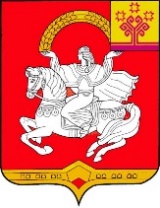    Чувашская  РеспубликаЯльчикский районАдминистрация Яльчикскогомуниципального округа ПОСТАНОВЛЕНИЕ        22 февраля . № 116 село ЯльчикиМесто
для
фотографии1.ФамилияФамилияМесто
для
фотографииИмяМесто
для
фотографииОтчествоОтчествоМесто
для
фотографии2. Если изменяли фамилию, имя или отчество,
то укажите их, а также когда, где и по какой причине изменяли3. Число, месяц, год и место рождения (село, деревня, город, район, область, край, республика, страна)4. Гражданство (подданство). Если изменяли,
то укажите, когда и по какой причине. Если помимо гражданства Российской Федерации имеете также гражданство (подданство) иностранного государства либо вид
на жительство или иной документ, подтверждающий право на постоянное проживание гражданина на территории иностранного государства, – укажите5. Образование (когда и какие учебные заведения окончили, номера дипломов)Направление подготовки или специальность по диплому
Квалификация по диплому6. Послевузовское профессиональное образование: аспирантура, адъюнктура, докторантура (наименование образовательного или научного учреждения, год окончания)
Ученая степень, ученое звание (когда присвоены, номера дипломов, аттестатов)7. Какими иностранными языками и языками народов Российской Федерации владеете и в какой степени (читаете и переводите со словарем, читаете и можете объясняться, владеете свободно)8. Классный чин федеральной гражданской службы, дипломатический ранг, воинское или специальное звание, классный чин правоохранительной службы, классный чин гражданской службы субъекта Российской Федерации, квалификационный разряд государственной службы, квалификационный разряд или классный чин муниципальной службы (кем и когда присвоены)9. Были ли Вы судимы, когда и за что (заполняется при поступлении на государственную гражданскую службу Российской Федерации)10. Допуск к государственной тайне, оформленный за период работы, службы, учебы, его форма, номер и дата (если имеется)Месяц и годМесяц и годДолжность с указанием
организацииАдрес
организации
(в т.ч. за границей)поступленияуходаДолжность с указанием
организацииАдрес
организации
(в т.ч. за границей)Степень родстваФамилия, имя,
отчествоГод, число, месяц и место рожденияМесто работы (наименование и адрес организации), должностьДомашний адрес (адрес регистрации, фактического проживания)«»20г.  ПодписьМ.П.Фотография и данные о трудовой деятельности, воинской службе и об учебе оформляемого лица соответствуют документам, удостоверяющим личность, записям в трудовой книжке, документам об образовании и воинской службе.«»20г.(подпись, фамилия работника кадровой службы)(подпись, фамилия работника кадровой службы)